        FFA             Shirt               Number         no.          Player Name                     Starting    Sub      On/Off      Goals         YC/RC       Injuries Report to be submitted? (Please Circle)   Yes     NoSignature of Club Official/ Team ManagerBy signing this I agree that the information on this team sheet is true and correct     ______________________________________________LCFA Teams sheets to be handed in at LCFA House before 8pm on Match Day, 46 James St, Mt.Gambier  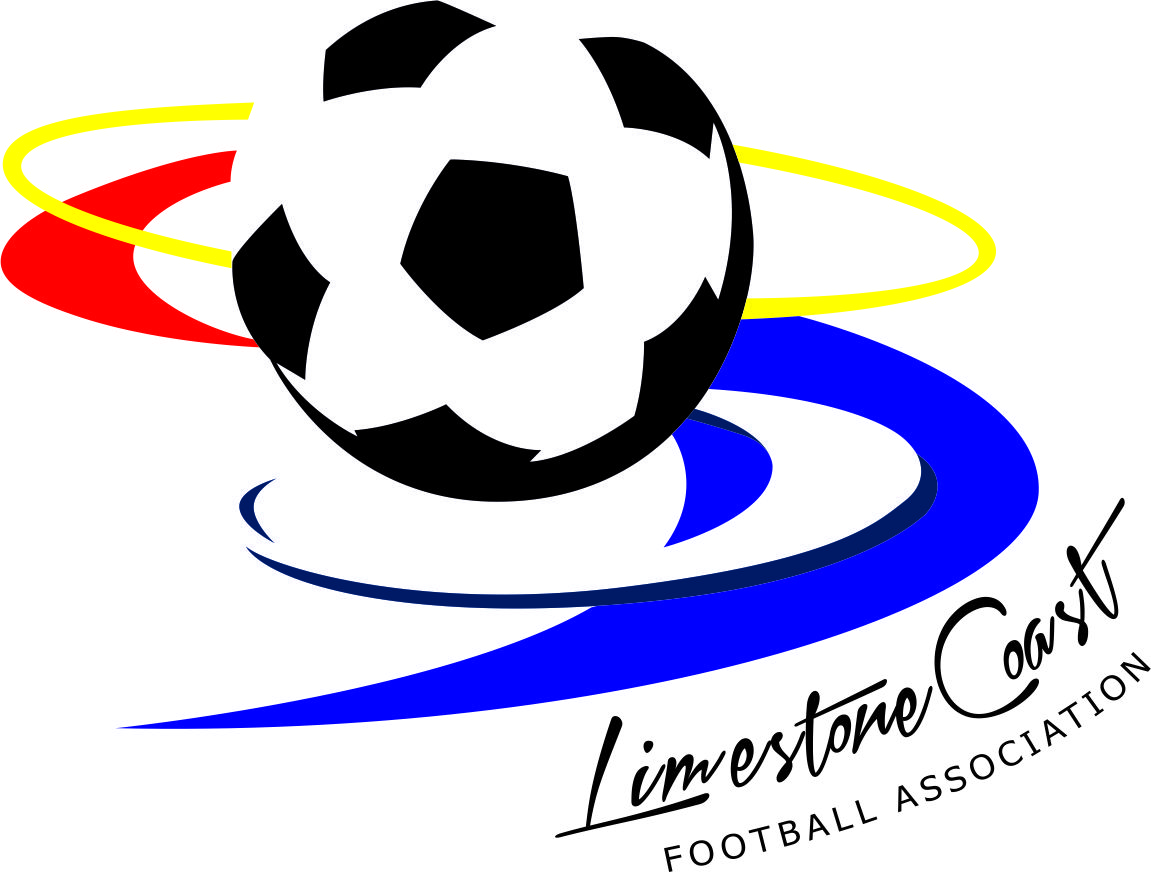 Team Name:                                                                  Competition: Sen/Res/U17/U14/U12Teams:                                                                             Venue:Date:                                                                                Round:                                                K.O Time:* Only 16 players may be listed on the team sheet prior to kick off. Players not playing must be crossed off. (Junior can have 18 players)Manual Amendments to Team Sheet* Only 16 players may be listed on the team sheet prior to kick off. Players not playing must be crossed off. (Junior can have 18 players)Manual Amendments to Team Sheet* Only 16 players may be listed on the team sheet prior to kick off. Players not playing must be crossed off. (Junior can have 18 players)Manual Amendments to Team Sheet* Only 16 players may be listed on the team sheet prior to kick off. Players not playing must be crossed off. (Junior can have 18 players)Manual Amendments to Team Sheet* Only 16 players may be listed on the team sheet prior to kick off. Players not playing must be crossed off. (Junior can have 18 players)Manual Amendments to Team Sheet* Only 16 players may be listed on the team sheet prior to kick off. Players not playing must be crossed off. (Junior can have 18 players)Manual Amendments to Team Sheet* Only 16 players may be listed on the team sheet prior to kick off. Players not playing must be crossed off. (Junior can have 18 players)Manual Amendments to Team Sheet* Only 16 players may be listed on the team sheet prior to kick off. Players not playing must be crossed off. (Junior can have 18 players)Manual Amendments to Team Sheet* Only 16 players may be listed on the team sheet prior to kick off. Players not playing must be crossed off. (Junior can have 18 players)Manual Amendments to Team Sheet* Only 16 players may be listed on the team sheet prior to kick off. Players not playing must be crossed off. (Junior can have 18 players)Manual Amendments to Team Sheet* Only 16 players may be listed on the team sheet prior to kick off. Players not playing must be crossed off. (Junior can have 18 players)Manual Amendments to Team Sheet* Only 16 players may be listed on the team sheet prior to kick off. Players not playing must be crossed off. (Junior can have 18 players)Manual Amendments to Team SheetMatch OfficialsMatch OfficialsMatch OfficialsNameNameNameNameNameSignatureSignatureSignatureSignatureRefereeRefereeRefereeA/Referee  1A/Referee  1A/Referee  1A/Referee  2A/Referee  2A/Referee  24th Official / Assessor4th Official / Assessor4th Official / AssessorClub OfficialsClub OfficialsNameNameNameNameCoachCoachGround StewardGround StewardGround StewardA/CoachA/CoachGround StewardGround StewardGround StewardManagerManagerTrainerTrainerHalf TimeFull TimeExtra Time HTExtra Time  FTExtra Time  FTPenaltiesHome TeamAway Team